Dječji dom Ruža Petrović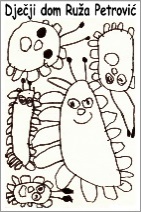 ul. Pina Budicina 17, 52100 Pula, HR,  OIB: 27209159252telefoni (052) Ravnateljica: 222-106, Kancelarija odgajatelja: 211-192, Stručni tim: tel/fax 382-928, Računovodstvo: tel/fax 382-929. e-mail: djecjid5@gmail.com  ili domzadjecupula@gmail.comKlasa: 023-01/22-01/1Urbroj: 2168/01-60-77/01-23-1Pula, 23.1.2023.Temeljem Statuta Dječjeg doma Ruža Petrović i članka 4. Poslovnika o radu Upravnog vijeće sazivam 1. sjednicu Upravnog vijeća za petak  27.1.2023. godine s početkom u 16,00 sati te  predlažemD n e v n i   r e dUsvajanje zapisnika sa prethodne sjednice Upravnog vijeća Financijski izvještaj za period 1.1.-31.12.2022. g, donošenje odgovarajućih OdlukaKonačni financijski plan za 2022.godinu, donošenje odgovarajućih OdlukaPrijedlog Financijskog planu za 2023. godinu, donošenje odgovarajućih OdlukaIzvođenje dodatnih radova ( VTR) te produženje roka izvođenja radova, sklapanje Dodatka 2 osnovnog Ugovora o nabavci građevinskih radova,  donošenje OdlukeGodišnji izvještaj rada za 2022. g.Program rada Doma za 2023. g       Plan nabave za 2023. godinu, razmatranje i donošenje odgovarajućih OdlukaUpoznavanje sa provedenim postupkom jednostavne nabave za kupovinu službenog automobila za potrebe voditelja intenzivne mjere nadzoraInformacije o tijeku projekta, postupcima javne nabave u tijekuRaznoDostaviti:Branka Vukojević, dipl. iur., Pula, Valdemuška 18Filip Milotić, dipl.oec., Pula, Radićeva 53Ratko Matijević, mag. oec., Pula, Flavijevska 2Danijela Jurić, Centar za socijalnu skrb Poreč, Poreč,  Maura Gioseffia 2B Tihana Frleta, Dječji dom Ruža Petrović, PulaPredsjednica Upravnog vijeća :_______________Branka Vukojević